AQA AS Economics exam practice answers7 How the macroeconomy works1	The multiplier occurs where a change in a component of aggregate demand leads to a proportionately larger change in national income. The formula would also be acceptable as an answer. 											[3]2	Multiplier = change in income/change in AD = £6bn/£1.5bn = 4 			[4]3	Up to 4 marks for the following diagram: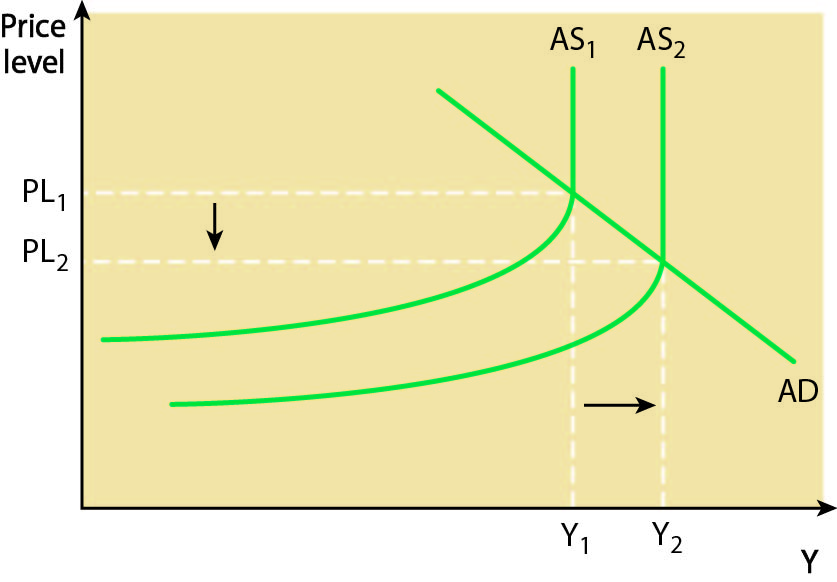 Up to 4 marks for the following analysis of issues. Points raised may include:multiplier effects on national incomeeffects on unemployment/employmenteffects on inflation 									[8]4	Marks will be awarded for the development of explanations of relevant factors. These may include:lower interest ratestax breaksproviding a stable macroeconomic environmentrising national income (as a result of accelerator)lower taxes on business profits 							[10]